2017年，国务院对工业产品生产许可证管理做出重大调整。19类取消、3类转为实施强制性产品认证、8类下放给省级质量技术监督部门......2018年伊始，质检总局又一重磅文件《工业产品生产许可证“一企一证”改革实施方案》明天全国推广实施。对于工业产品生产许可证管理的变化，今天对大家颇为关注的几个问题，做了相应的整理，供参考。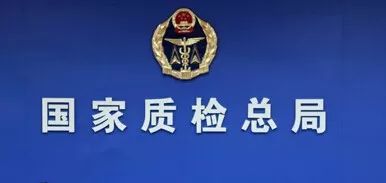 2017年6月，经研究论证，国务院决定，进一步调整实施工业产品生产许可证管理的产品目录，取消19类工业产品生产许可证管理，将3类工业产品由实施生产许可证管理转为实施强制性产品认证管理，将8类工业产品生产许可证管理权限由质检总局下放给省级人民政府质量技术监督部门。调整后，继续实施工业产品生产许可证管理的产品共计38类，其中，由质检总局实施的19类，由省级人民政府质量技术监督部门实施的19类。一、继续实施工业产品 生产许可证管理的产品目录（共计38类）二、已取消的19类工业产品生产许可证目录三、转为强制性产品认证管理的产品目录（3类）四、调整为下放管理权限的产品目录（8类）序号产品名称实施机关1建筑用钢筋质检总局2轴承钢材质检总局3水泥质检总局4人民币鉴别仪质检总局5防伪技术产品质检总局6集成电路卡及集成电路卡读写机质检总局7卫星电视广播地面接收设备质检总局8无线广播电视发射设备质检总局9广播通信铁塔及桅杆质检总局10防爆电气质检总局11燃气器具质检总局12空气压缩机质检总局13港口装卸机械质检总局14摩擦材料及密封制品质检总局15公路桥梁支座质检总局16预应力混凝土铁路桥简支梁质检总局17水工金属结构质检总局18制冷设备质检总局19内燃机质检总局20砂轮省级人民政府质量技术监督部门21饲料粉碎机械省级人民政府质量技术监督部门22建筑卷扬机省级人民政府质量技术监督部门23钢丝绳省级人民政府质量技术监督部门24轻小型起重运输设备省级人民政府质量技术监督部门25预应力混凝土用钢材省级人民政府质量技术监督部门26预应力混凝土枕省级人民政府质量技术监督部门27救生设备省级人民政府质量技术监督部门28特种劳动防护用品省级人民政府质量技术监督部门29电线电缆省级人民政府质量技术监督部门30耐火材料省级人民政府质量技术监督部门31建筑钢管脚手架扣件省级人民政府质量技术监督部门32建筑防水卷材省级人民政府质量技术监督部门33危险化学品省级人民政府质量技术监督部门34危险化学品包装物、容器省级人民政府质量技术监督部门35汽车制动液省级人民政府质量技术监督部门36人造板省级人民政府质量技术监督部门37化肥省级人民政府质量技术监督部门38直接接触食品的材料等相关产品省级人民政府质量技术监督部门序号产品名称目前实施机关1税控收款机质检总局2抽油设备质检总局3钻井悬吊工具质检总局4防喷器及防喷器控制装置质检总局5电力金具质检总局6输电线路铁塔质检总局7铜及铜合金管材质检总局8棉花加工机械质检总局9机动脱粒机质检总局10工厂制造型眼镜质检总局11铝、钛合金加工产品质检总局12蓄电池质检总局13橡胶制品省级人民政府质量技术监督部门14电力整流器省级人民政府质量技术监督部门15岩土工程仪器省级人民政府质量技术监督部门16泵省级人民政府质量技术监督部门17电力调度通讯设备省级人民政府质量技术监督部门18水文仪器省级人民政府质量技术监督部门19输水管省级人民政府质量技术监督部门序号产品名称目前实施机关1电热毯省级人民政府质量技术监督部门2助力车省级人民政府质量技术监督部门3摩托车乘员头盔省级人民政府质量技术监督部门序号产品名称目前实施机关调整情况1砂轮质检总局下放给省级人民政府质量技术监督部门审批发证2饲料粉碎机械质检总局下放给省级人民政府质量技术监督部门审批发证3建筑卷扬机质检总局下放给省级人民政府质量技术监督部门审批发证4钢丝绳质检总局下放给省级人民政府质量技术监督部门审批发证5轻小型起重运输设备质检总局下放给省级人民政府质量技术监督部门审批发证6预应力混凝土用钢材质检总局下放给省级人民政府质量技术监督部门审批发证7预应力混凝土枕质检总局下放给省级人民政府质量技术监督部门审批发证8救生设备质检总局下放给省级人民政府质量技术监督部门审批发证